Nom et prénom : ………………………………………………		Date : …………….		Classe : ………Partager un angle droit en trois secteurs de même angle Dans Geogebra, construisez :un angle droit deux demi-droites le partageant en trois angles de même mesure (ainsi que toutes les constructions intermédiaires nécessaires…). Attention : le défi consiste à n’utiliser que les menus « Points », « Droites », 
« Positions de droites » et « Cercles » ! La construction doit également être « exacte » (non approchée…).Décrire précisément la procédure suivie :…………………………………………………………………………………………………………………………………………………….…………………………………………………………………………………………………………………………………………………….…………………………………………………………………………………………………………………………………………………….…………………………………………………………………………………………………………………………………………………….…………………………………………………………………………………………………………………………………………………….…………………………………………………………………………………………………………………………………………………….……………………………………………………………………………………………………………………………………………………. Dans un deuxième temps, expliquer pourquoi la figure fournie par le professeur (document papier et fichier Geogebra) peut également répondre à ce problème.…………………………………………………………………………………………………………………………………………………….…………………………………………………………………………………………………………………………………………………….…………………………………………………………………………………………………………………………………………………….…………………………………………………………………………………………………………………………………………………….…………………………………………………………………………………………………………………………………………………….…………………………………………………………………………………………………………………………………………………….…………………………………………………………………………………………………………………………………………………….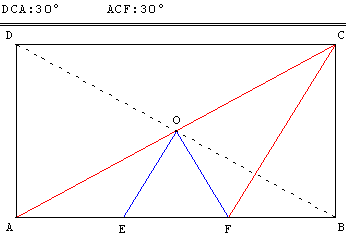 